Publicado en Madrid el 06/11/2018 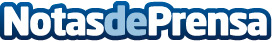 Pilonas y bolardos para garantizar la seguridad en las ciudades esta NavidadSegún Aprimatic, las grandes concentraciones de personas en los centros de las ciudades durante estas fechas hacen necesario prestar más atención a la seguridadDatos de contacto:Silvia MartínezDpto Marketing AprimaticNota de prensa publicada en: https://www.notasdeprensa.es/pilonas-y-bolardos-para-garantizar-la_1 Categorias: Nacional Consumo Construcción y Materiales http://www.notasdeprensa.es